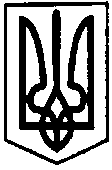 ПЕРВОЗВАНІВСЬКА СІЛЬСЬКА РАДАКРОПИВНИЦЬКОГО РАЙОНУ  КІРОВОГРАДСЬКОЇ ОБЛАСТІ_________ СЕСІЯ ВОСЬМОГО  СКЛИКАННЯ РІШЕННЯвід  «__» лютого 2019 року                                                                                № ___с. ПервозванівкаПро звіт керівника комунальногопідприємства Первозванівської сільської ради«Добробут»Заслухавши інформацію директора комунального підприємства Первозванівської сільської ради «Добробут», Каравана А.Г, керуючись підпунктом 3 пункту «а» статті 29 Закону України "Про місцеве самоврядування в Україні", сільська радаВИРІШИЛА:1. Інформацію директора комунального підприємства Первозванівської сільської ради «Добробут»,  Каравана А.Г. , прийняти до відома.Сільський голова                                                                                  П. МУДРАК 